Josef ŠindlerŘeditel školy ve Stehelčevsi v letech 1950 – 1976. 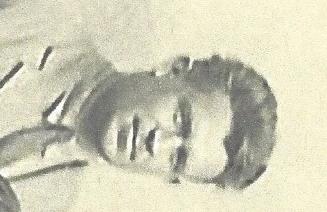 Narodil se 1.února 1915 ve Skryjích v okrese Rakovník. Studoval reálku v Rakovníku a pak Dvouletou pedagogickou akademii v Praze do roku 1936. Vyučoval na školách v Třtici, Hnidousích, Klobukách, Mšeci, Malíkovicích, v Újezdě pod Kladnem, Hostouni, ve Vrapicích, v Rozdělově, v Kladně na Amálce a naposled v Přítočně. Dne 1. 9. 1950 nastoupil místo ředitele naší školy Josef Šindler, bytem v Kladně. Do Stehelčevsi dojíždí autobusem. Učí I. třídu, v níž je 28 dětí z toho 16 děvčat a 12 chlapců.Řídící Šindler, jak se mu říkalo, se rychle sžil s naší obcí a zapojil se aktivně do jejího života. Velmi rád se chlubil „svými“ dětmi, proto se děti se svými vystoupeními účastnily všech událostí v obci. Od 11. listopadu 1955 se stal i matrikářem, jeho zástupcem byla paní učitelka Květa Krejčová. I tuto funkci vykonával svědomitě až do konce roku 1976.Již v prvním roce svého působení dohodl, aby patronát nad školou  převzal důl Zápotocký v Kladně – Dubí. Ten škole věnoval 4.500 korun a aktivně se podílel na zajišťování oprav na budově školy. Každý rok škola pořádala výlety pro děti a na jejich financování přispíval i důl Zápotocký.Svědomitě vedl i školní kroniku. Pořádal se svými kolegy ve škole besedy na různá témata, kterých se mohli zúčastnit i ostatní občané.V roce 1976 odešel do důchodu po 26 letech působení na škole ve Stehelčevsi. Na jeho místo nastoupil Václav Jícha, který do té doby působil jako ředitel ZDŠ ve Dřetovicích.